Polska Federacja Stowarzyszeń Rzeczoznawców Majątkowych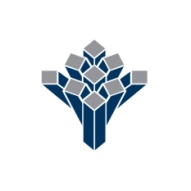 ul. Nowogrodzka 50, 00-695 Warszawatel. 22 627 07 17 FORMULARZ ZGŁOSZENIOWY				 13-14.10.2020r. I część				 27-28.10.2020r. II częśćSzkolenie: Wycena dla potrzeb zabezpieczenia wierzytelności Wykładowcy: Ryszard Źróbek, Wojciech Doliński, Renata Chróstna, Grzegorz Chmielak, Mirosława Czaplińska, , Małgorzata Skąpska, Magdalena Małecka, Jan Wszołek, Marta Jurek, Zdzisława Ledzion- TrojanowskaData wpłaty zaliczki :                                       ………………………………………..										…………………………………											podpisOświadczam, że wyrażam zgodę na przetwarzanie moich danych Osobowych przez Polską FederacjęStowarzyszeń Rzeczoznawców Majątkowych zgodnie z ustawą z dnia 29 sierpnia 1997 o ochronie danych Osobowych  (tj. Dz. U. nr 101 z 2002 r., poz. 926 z późniejszymi zmianami)Nazwisko i Imię ( imiona)AdresWojewództwoNr telefonue-mailNr uprawnieńPrzynależność do StowarzyszeniaDane do wystawienia faktury VAT